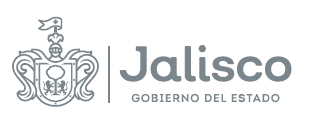 GOBIERNO DEL ESTADO DE JALISCOCOMITÉ DE ADQUISICIONES DEL ORGANISMO PÚBLICO DESCENTRALIZADO SERVICIOS DE SALUD JALISCOFALLO DE ADJUDICACIÓNLICITACIÓN PÚBLICA LOCAL LCCC-061-2022 CON CONCURRENCIA DE COMITÉ“COMPRA DE MATERIAL DE CURACIÓN PARA EL PROGRAMA ZOONOSIS”13 de diciembre de 2022Para efectos de comprensión de la presente Acta, se deberá de atender el “Glosario de Términos y Definiciones” descritos en las BASES que rigen al presente PROCESO LICITATORIO.En la ciudad de Guadalajara, Jalisco, siendo las 16:05 horas del día 13 de diciembre de 2022 en el auditorio del ORGANISMO, con domicilio en Dr. Baeza Alzaga No. 107 Colonia Centro C.P. 44100 Guadalajara, Jalisco, se reunieron los integrantes del Comité de Adquisiciones del Organismo Público Descentralizado Servicios de Salud Jalisco, tal y como se señala en el CALENDARIO DE ACTIVIDADES, de las BASES que rigen la presente LICITACIÓN, de conformidad con lo establecido en el artículo 69, de la Ley de Compras Gubernamentales, Enajenaciones y Contratación de Servicios del Estado de Jalisco y sus Municipios, a efecto de desarrollar el Acto de FALLO o RESOLUCIÓN relativo a la LICITACIÓN PÚBLICA LOCAL LCCC-061-2022 CON CONCURRENCIA DE COMITÉ denominada “COMPRA DE MATERIAL DE CURACIÓN PARA EL PROGRAMA ZOONOSIS”, en términos del artículo 55, numeral 1, Fracción II de la Ley de Compras Gubernamentales, Enajenaciones y Contratación de Servicios del Estado de Jalisco y sus Municipios y estando legalmente constituidos y contando con quórum legal para resolver y emitir este FALLO, de conformidad con lo establecido en el punto 9. PRESENTACIÓN Y APERTURA DE PROPUESTAS de las BASES que rigen este PROCESO LICITATORIO; RESULTANDO:Primero.- Con fecha del 24 de noviembre de 2022, se llevó a cabo la publicación de la CONVOCATORIA para las Personas Físicas y Jurídicas interesadas en participar en la LICITACIÓN citada en el preámbulo del presente documento en el portal de internet https://info.jalisco.gob.mx, cumpliéndose con lo establecido en el CALENDARIO DE ACTIVIDADES de las BASES que rigen al PROCESO LICITATORIO, y a lo establecido en los artículos 35 fracción X, 59 y 60 de la Ley de Compras Gubernamentales Enajenaciones y Contratación de Servicios del Estado de Jalisco y sus Municipios, artículo 62 de su REGLAMENTO, así como del artículo 15 de la Ley de Austeridad y Ahorro del Estado de Jalisco y sus Municipios.Segundo. - Con fecha del 01 de diciembre de 2022, de conformidad con los artículos 62, numeral 4 y 63 de la Ley de Compras Gubernamentales Enajenaciones y Contratación de Servicios del Estado de Jalisco y sus Municipios; y conforme al procedimiento establecido en el punto 5. JUNTA DE ACLARACIONES de las BASES que rigen al PROCESO LICITATORIO, se celebró el ACTO DE JUNTA DE ACLARACIONES, realizándose la precisión hecha por parte de la CONVOCANTE, tal como consta en el Acta que se levantó para tal propósito.Tercera.- Con fecha del 06 de diciembre de 2022, se celebró la Décima Novena Sesión Ordinaria del Comité de Adquisiciones del Organismo Público Descentralizado Servicios de Salud Jalisco, para llevar a cabo el ACTO DE PRESENTACIÓN Y APERTURA DE PROPUESTAS, de conformidad con lo dispuesto en los artículos 65 de la Ley de Compras Gubernamentales Enajenaciones y Contratación de Servicios del Estado de Jalisco y sus Municipios y 67 y 68 de su REGLAMENTO, y al procedimiento establecido en el punto 9.2 Criterios para la evaluación de las propuestas y la adjudicación de las BASES que rigen al PROCESO LICITATORIO, y para este acto comparecieron el siguiente PARTICIPANTE:IMPLEMENTOS MÉDICOS DE OCCIDENTE, S.A. DE C. V.CONSIDERANDO:Primero. Competencia.El Comité de Adquisiciones del Organismo Público Descentralizado Servicios de Salud Jalisco, es legalmente competente para resolver la Adjudicación conforme a los artículos, 23 y 24, fracciones VI y VII de la Ley de Compras Gubernamentales, Enajenaciones y Contratación de Servicios del Estado de Jalisco y sus Municipios; así como el punto 16. NOTIFICACIÓN DEL FALLO O RESOLUCIÓN de las BASES de la LICITACIÓN PÚBLICA LOCAL LCCC-061-2022 CON CONCURRENCIA DE COMITÉ, sin que para el acto medie error, dolo, violencia o vicio de consentimiento y por tratarse de un acto lícito y de posible realización, en términos de los artículos 5, 12, 13, 14 y 55 de la Ley del Procedimiento Administrativo del Estado de Jalisco.Segundo. Evaluación que determina las PROPOSICIONES que resultan solventes.Con fundamento en los artículos 66, 69 numeral 1 fracciones I y II, de la Ley de Compras Gubernamentales, Enajenaciones y Contratación de Servicios del Estado de Jalisco y sus Municipios y artículo 69 de su REGLAMENTO, artículo 3, fracciones VI y X de las Normas Políticas y Lineamientos de Adquisiciones, Arrendamientos y Servicios de la Entidad Paraestatal del Organismo Público Descentralizado Servicios de Salud Jalisco, cumpliendo con el punto 9.1.	 Presentación y apertura de propuestas técnicas y económicas, y las especificaciones técnicas requeridas en el Anexo 1. Carta de Requerimientos Técnicos, de las BASES de la LICITACIÓN PÚBLICA LOCAL LCCC-061-2022 CON CONCURRENCIA DE COMITÉ denominada “COMPRA DE MATERIAL DE CURACIÓN PARA EL PROGRAMA ZOONOSIS”. Es preciso señalar que la Subdirección General de Programas en Salud del Organismo Público Descentralizado Servicios de Salud Jalisco, a cargo del Dr. Carlos Armando Ruiz Esparza Macias y Coordinación Estatal de Zoonosis del Organismo Público Descentralizado Servicios de Salud Jalisco, a cargo del MVZ. Jesús Vladimir Arriaga Ponce, poseen la calidad de áreas evaluadoras, quedando a su cargo la Evaluación Técnica de los requisitos solicitados en las BASES de la licitación de conformidad con las especificaciones Técnicas requeridas en el Anexo 1. Carta de Requerimientos Técnicos, derivado de las aclaraciones de la CONVOCANTE. A continuación, se presenta el resultado particular del Dictamen emitido por parte del ÁREA REQUIRENTE y la UNIDAD CENTRALIZADA DE COMPRAS, de la PROPUESTA presentada, conforme a los documentos que obran en el expediente que se ha formado de acuerdo con el presente PROCESO LICITATORIO, mismos que arrojan los siguientes resultados:RESULTADO DE LA EVALUACIÓN DE LA DOCUMENTACION LEGAL ADMINISTRATIVARESULTADO DE LA EVALUACIÓN DE LA DOCUMENTACIÓN TÉCNICA  Tercero. Resultado de la evaluación a la proposicion del licitante.De acuerdo con los requisitos técnicos solicitados en la Convocatoria de la Licitación y con soporte en el análisis de la documentación presentada, fundando y motivando las razones para determinar que cumple o no cumple en las partidas que participa el licitante, la evaluación a la propuesta técnica fue realizada por la Subdirección General de Programas en Salud del O.P.D. Servicios de Salud Jalisco, en su carácter de Área Requirente y la Coordinación Estatal de Zoonosis del Organismo Público Descentralizado Servicios de Salud Jalisco en su carácter de área técnica, de donde se desprende mediante dictamen técnico emitido por los titulares de dichas áreas, el cual forma parte de la documentación soporte utilizada para emitir el presente fallo y ha sido integrado al expediente de contratación, y una vez que se realizó la revisión cuantitativa y cualitativa de la información presentada se dictamina el siguiente resultado:En términos del artículo 69 numeral 1 fracción I de la Ley de Compras Gubernamentales, Enajenaciones y Contratación de Servicios del Estado de Jalisco y sus Municipios, se informa que el licitante IMPLEMENTOS MÉDICOS DE OCCIDENTE, S.A. DE C. V., para la PARTIDA 1 se desecha, todas que no cumple con el requisito del REGISTRO SANITARIO solicitado en el s) del numeral 9.1 PRESENTACIÓN Y APERTURA DE PROPUESTAS de las BASES de la convocatoria, por tal motivo ante expuesto, se DESECHA dicha partida del participante IMPLEMENTOS MÉDICOS DE OCCIDENTE, S.A. DE C. V., esto con fundamento en el artículo 69 numeral 2 de la LEY, así como también a lo establecido en el inciso b) del numeral 12. DESECHAMIENTO DE PROPUESTAS DE LOS PARTICIPANTES de las BASES, del presente PROCESO LICITATORIO.Por lado, en términos del artículo 69 numeral 1 fracción II de la Ley de Compras Gubernamentales, Enajenaciones y Contratación de Servicios del Estado de Jalisco y sus Municipios, se informa que el PARTICIPANTE IMPLEMENTOS MÉDICOS DE OCCIDENTE, S.A. DE C.V., resulto solvente para las partidas que se describen en el recuadro siguiente: Con fundamento en los artículos 67 y 69 numeral 1 de la Ley de Compras Gubernamentales, Enajenaciones y Contratación de Servicios del Estado de Jalisco y sus Municipios, así como el artículo 69 de su REGLAMENTO, conforme al punto 9.1. Presentación y apertura de propuestas técnicas y económicas de las BASES de la LICITACIÓN PÚBLICA LOCAL LCCC-061-2022 CON CONCURRENCIA DE COMITÉ, denominada “COMPRA DE MATERIAL DE CURACIÓN PARA EL PROGRAMA ZOONOSIS”, se procede a analiza la PROPUESTA para las partidas que resultaron solvente, que asegure al Estado las mejores condiciones disponibles en cuanto a precio, calidad, financiamiento, oportunidad y demás circunstancias pertinentes.En ese sentido, conforme a lo que establecen el numeral 9.2 Criterios para la evaluación de las propuestas y la adjudicación de las BASES de la LICITACIÓN PÚBLICA LOCAL LCCC-061-2022 CON CONCURRENCIA DE COMITÉ, se elabora el cuadro comparativo del precio ofertado contra el precio de referencia obtenido de la investigación de mercado, puesto que la hipótesis de comparativa de las partidas solventes de la PROPUESTA del PARTICIPANTE que resultó apto en cuanto a la documentación técnica entregada, con la finalidad de adjudicar el CONTRATO al PARTICIPANTE que presenta el precios más bajos en igualdad de condiciones, que cumple con todos los requisitos señalados en el punto 9.1. Presentación y apertura de propuestas técnicas y económicas de las BASES, toda vez que, si bien es cierto que el PARTICIPANTE IMPLEMENTOS MÉDICOS DE OCCIDENTE, S.A. DE C. V., reúnen todos los requerimientos del punto 9.1. Presentación y apertura de propuestas técnicas y económicas de las BASES de la LICITACIÓN PÚBLICA LOCAL LCCC-061-2022 CON CONCURRENCIA DE COMITÉ, éste hecho aislado, no es determinante por sí solo para fallar a favor de aun PARTICIPANTE y el otorgamiento del CONTRATO respectivo, sino que además es necesario que se acredite que el precio ofertado sea aceptable y conveniente, y que no rebase el presupuesto en general:* VPIM – Variación porcentual con respecto al costo de referencia resultado de la Investigación de Mercado.En términos del artículo 69 numeral 1 fracción III de la Ley de Compras Gubernamentales, Enajenaciones y Contratación de Servicios del Estado de Jalisco y sus Municipios, se enlistan las partidas que no resultan susceptibles de adjudicación conforme a lo siguiente:  De conformidad con el artículo 69 numeral 1 fracción I de la Ley de Compras Gubernamentales, Enajenaciones y Contratación de Servicios del Estado de Jalisco y sus Municipios, se hace mención que el PARTICIPANTE IMPLEMENTOS MÉDICOS DE OCCIDENTE, S.A. DE C. V., cuyas partidas en las que participa obtuvo un resultado porcentual de precio no aceptable y precio no conveniente, por lo tanto, no son susceptible de adjudicación: De lo señalado en el recuadro anterior, el participante IMPLEMENTOS MÉDICOS DE OCCIDENTE, S.A. DE C.V., para las PARTIDAS 4, 7 y 14, que oferta en su propuesta económica resultan NO CONVENIENTE por encontrarse inferior al 40% respecto de la media de precios que arrojó la investigación de mercado, por lo tanto, de conformidad con el artículo 66 de la LEY y a lo establecido en el inciso l) del numeral 12. DESECHAMIENTO DE PROPUESTAS DE LOS PARTICIPANTES de las BASES, se desechan las dichas PARTIDAS del PARTICIPANTE de la presente licitación.De igual manera para las PARTIDAS 11, 12, 13 y 16 que oferta en su propuesta económica resulta NO ACEPTABLE por encontrarse superior al 10% respecto de la media de precios que arrojó la investigación de mercado, por lo tanto, de conformidad con el artículo 66 de la LEY y a lo establecido en el inciso l) del numeral 12. DESECHAMIENTO DE PROPUESTAS DE LOS PARTICIPANTES de las BASES, se desecha la dichas PARTIDAS del PARTICIPANTE de la presente licitación.De acuerdo con el análisis comparativo de precios ofertados contra el presupuesto base expuesto anteriormente, se concluye que la PROPUESTA económica para las partidas 2, 3, 6, 8, 9, 10, 15, 17, 21 y 22 del PARTICIPANTE IMPLEMENTOS MÉDICOS DE OCCIDENTE, S.A. DE C.V., resultaron solventes toda vez que los precios ofertados son las más convenientes, además de encontrarse dentro de los parámetros y límites presupuestales con los que cuenta la CONVOCANTE. Por lo anteriormente expuesto y fundado, conforme a los artículos 23, 24 fracciones VI y VII, 30 fracciones V y VI, 49, 66, 67 fracción III y 69 fracción III de la LEY de Compras Gubernamentales, Enajenaciones y Contratación de Servicios del Estado de Jalisco y sus Municipios; artículo 69 de su REGLAMENTO; artículo 3 fracción IX, 25 fracción II de las Normas, Políticas y 12 de la Ley del Procedimiento Administrativo del Estado de Jalisco; este Comité de Adquisiciones del Organismo Público Descentralizado Servicios de Salud Jalisco, resuelve las siguientes:PROPOSICIONES:Primero. De conformidad con lo señalado por el artículo 67 de la Ley de Compras Gubernamentales, Enajenaciones y Contratación de Servicios del Estado de Jalisco y sus Municipios, se ADJUDICA el CONTRATO para las partidas 2, 3, 6, 8, 9, 10, 15, 17, 21 y 22 al PROVEEDOR IMPLEMENTOS MÉDICOS DE OCCIDENTE, S.A. DE C.V., para la COMPRA DE MATERIAL DE CURACIÓN PARA EL PROGRAMA ZOONOSIS, por un monto de $183,383.02 (CIENTO OCHENTA Y TRES MIL TRESCIENTOS OCHENTA Y TRES PESOS 02/100 M.N.) con el impuesto al valor agregado incluido, lo anterior por tratarse del PARTICIPANTE cuya oferta resulta solvente para las partidas antes mencionadas, pues cumple con los requisitos financieros, contables y de seguridad social, documentación legal y con las especificaciones técnicas derivadas del Anexo 1. Carta de Requerimientos Técnicos, además de cumplir con los parámetros económicos de la LICITACIÓN y de ofrecer el precio solvente más conveniente que se señala a continuación:Con fundamento en lo establecido en el artículo 69 fracción VI de la Ley de Compras Gubernamentales, Enajenaciones y Contratación de Servicios del Estado de Jalisco y sus Municipios, se hace constar el nombre y cargo de los servidores públicos responsables de las evaluaciones realizadas:La evaluación Legal (legal administrativa) y económica, fueron realizadas por los servidores públicos Mtra. Maribel Becerra Bañuelos en su carácter de Directora de Gestión Administrativa, el Lic. Abraham Yasir Maciel Montoya Coordinador de Adquisiciones y como persona designada del proceso en la Unidad Compradora el Lic. Alejandro Antonio Angelino López, todos ellos del Organismo Público Descentralizado Servicios de Salud Jalisco. Dictamen de Evaluación Técnica, fue emitido por el titular del Área Requirente el Dr. Carlos Armando Ruiz Esparza Macias, Subdirector General de Programas en Salud Pública y el MVZ. Jesús Vladimir Arriaga Ponce, Coordinador Estatal del Programa de Zoonosis del O.P.D. Servicios de Salud Jalisco en su carácter de Área Técnica, ambos del O.P.D. Servicios De Salud Jalisco.Segundo.  Con fundamento en el artículo 71 de la Ley de Compras Gubernamentales, Enajenaciones y Contratación de Servicios del Estado de Jalisco y sus Municipios, se declara DESIERTA las PARTIDAS 1, 4, 5, 7, 11, 12, 13, 14, 16, 18, 19 y 20 del presente PROCEDIMIENTO DE ADQUISICIÓN en virtud de que la propuesta más económica susceptible de ser adjudicada resultó inferior en más de un 40% al precio promedio y mayor al 10% obtenido en la Investigación de Mercado.Tercero. En cumplimiento al punto 19. FIRMA DEL CONTRATO de las BASES de la LICITACIÓN y al artículo 69 numeral 5 de la Ley de Compras Gubernamentales, Enajenaciones y Contratación de Servicios del Estado de Jalisco y sus Municipios, 19, fracción I de la Ley del Procedimiento Administrativo del Estado de Jalisco, se establece que el PROVEEDOR IMPLEMENTOS MÉDICOS DE OCCIDENTE, S.A. DE C.V., tendrá que comparecer ante la Dirección Jurídica del ORGANISMO para la firma del CONTRATO, en un plazo de 1 a 5 días hábiles contados a partir de la fecha de la publicación y notificación del FALLO.Así mismo, será requisito indispensable que el PROVEEDOR IMPLEMENTOS MÉDICOS DE OCCIDENTE, S.A. DE C.V., acrediten su registro, vigencia y actualización ante el Registro Estatal Único de Proveedores y Contratistas del Estado de Jalisco, en términos de los artículos 17 de la Ley de Compras Gubernamentales, Enajenaciones y Contratación de Servicios del Estado de Jalisco y sus Municipios, 27 y 38 del REGLAMENTO de la citada LEY.Cuarto. Apercíbase al PROVEEDOR IMPLEMENTOS MÉDICOS DE OCCIDENTE, S.A. DE C.V., que en caso de incumplimiento del CONTRATO que se celebren a su favor, se harán efectivas las sanciones establecidas en el punto 24. SANCIONES de las BASES de la LICITACIÓN PÚBLICA LOCAL LCCC-061-2022 CON CONCURRENCIA DE COMITÉ, así como las previstas por la Ley de Compras Gubernamentales, Enajenaciones y Contratación de Servicios del Estado de Jalisco y sus Municipios.Quinto. De conformidad con lo establecido en el numeral 23 GARANTÍAS de las bases NO APLICA la entrega de la garantía, toda vez que el monto total adjudicado al PROVEEDOR IMPLEMENTOS MÉDICOS DE OCCIDENTE, S.A. DE C.V., resulta inferior a el equivalente a cuatro mil veces el valor diario de la Unidad de Medida y Actualización.En caso de incumplimiento del CONTRATO que se celebre a su favor, se harán efectivas las sanciones establecidas en el punto 24. SANCIONES de las BASES de la LICITACIÓN PÚBLICA LOCAL L LCCC-061-2022 CON CONCURRENCIA DE COMITÉ, así como las previstas por la Ley de Compras Gubernamentales, Enajenaciones y Contratación de Servicios del Estado de Jalisco y sus Municipios.Sexto. El contrato a celebrarse con el PROVEEDOR ADJUDICADO tendrá una vigencia a partir de la publicación y notificación del FALLO y concluirá el 31 de diciembre del 2022, conforme a los plazos establecidos en el numeral 21. VIGENCIA DE LA CONTRATACIÓN de las BASES, sus anexos y la PROPUESTA del PROVEEDOR, de conformidad al Artículo 76 de la Ley de Compras Gubernamentales, Enajenaciones y Contratación de Servicios del Estado de Jalisco y sus Municipios, y al Artículo 101 fracción V del REGLAMENTO de la citada LEY, sin perjuicio del tiempo de entrega establecido en la CONVOCATORIA, en el acta de junta de aclaraciones de la LICITACIÓN o en la propuesta presentada por el PROVEEDOR.Séptimo. Notifíquese la presente RESOLUCIÓN al PARTICIPANTE en los términos establecidos en el punto 16. NOTIFICACIÓN DEL FALLO O RESOLUCIÓN de las BASES que rigen al presente proceso de LICITACIÓN de conformidad con el Artículo 69 numeral 4 de la LEY de Compras Gubernamentales, Enajenaciones y Contratación de Servicios del Estado de Jalisco y sus Municipios y el Artículo 73 del REGLAMENTO de la citada LEY.Octavo. El PROVEEDOR IMPLEMENTOS MÉDICOS DE OCCIDENTE, S.A. DE C.V., manifestó que No es su voluntad realizar la aportación cinco al millar, para ser aportado al Fondo Impulso Jalisco con el propósito de promover y procurar la reactivación económica en el Estado, lo anterior señalado en los artículos 143, 145, 148 y 149 de la Ley de Compras Gubernamentales, Enajenaciones y Contratación de Servicios del Estado de Jalisco y sus Municipios.De acuerdo con lo anterior, publíquese la presente RESOLUCIÓN en el Portal de https://info.jalisco.gob.mx, protegiendo en todo momento la información pública, confidencial y/o reservada conforme a lo establecido en la Ley de la Materia.Después de dar lectura a la presente Acta, se dio por terminado este acto, siendo las 16:09 horas, del día 13 del mes de diciembre del año 2022.Cúmplase. Así lo resolvió el Comité de Adquisiciones del Organismo Público Descentralizado Servicios de Salud Jalisco, en la Quincuagésima Sexta Sesión Extraordinaria, con la presencia de sus integrantes, que firman al calce y al margen de esta RESOLUCIÓN con base en los Dictámenes Técnico, Legal y Económico efectuados por el Área Requirente, el Área Técnica y la Unidad Centralizada de Compras.Lo anterior, para los efectos legales y administrativos a que haya lugar. CONSTE.AVISO DE PRIVACIDAD CORTO PARA EL TRATAMIENTO DE DATOS PERSONALES RECABADOS POR EL OPD SERVICIOS DE SALUD JALISCO Y COMITÉ DE ADQUISICIONES DEL OPD SERVICIOS DE SALUD JALISCO, con domicilio en la Calle Dr. Baeza Alzaga número 107, en la Colonia centro de la Ciudad de Guadalajara, Jalisco, de conformidad con lo señalado en el artículo 22 de la Ley de Datos Personales en Posesión de Sujetos Obligados del Estado de Jalisco y sus Municipios, por medio del cual se le da a conocer la existencia y características principales del tratamiento al que será sometido los datos personales en posesión de estos responsables. Los datos personales que se recaban serán utilizados única y exclusivamente para conocer la identidad de la persona que comparece a los procesos de Adquisición respectivos y para contar con datos específicos de localización para la formalización de las adquisiciones que se realizan.Pudiendo consultar el Aviso de Privacidad Integral de la Secretaria de Salud y Organismo Público Descentralizado Servicios de Salud Jalisco, en la siguiente liga: http//ssj.jalisco.gob.mx/transparencia-------------------------------------------------------------Fin del Acta. -------------------------------------------------------PUNTO 9.1 PRESENTACIÓN Y APERTURA DE PROPUESTASPUNTO 9.1 PRESENTACIÓN Y APERTURA DE PROPUESTASIMPLEMENTOS MÉDICOS DE OCCIDENTE,                  S.A. DE C. V.IMPLEMENTOS MÉDICOS DE OCCIDENTE,                  S.A. DE C. V.IMPLEMENTOS MÉDICOS DE OCCIDENTE,                  S.A. DE C. V.INCISOREQUISITOSCUMPLECUMPLEOBSERVACIONESINCISOREQUISITOSSÍNOOBSERVACIONESb)Anexo 3. Propuesta Económica.Si Cumple Sin Observaciones c)Anexo 4. Carta de Proposición.1. Manifiesto libre bajo protesta de decir verdad de contar con la capacidad administrativa, fiscal, financiera, legal, técnica y profesional para atender el requerimiento en las condiciones solicitadas.Si Cumple Sin Observaciones d)Anexo 5. Acreditación o documentos que lo acredite.Presentar copia vigente del Registro Único de Proveedores y Contratistas (RUPC), (en caso de contar con él).Presentar copia simple legible del pago emitido por la Secretaría de la Hacienda Pública del Estado de Jalisco, del impuesto estatal sobre erogaciones por remuneraciones al trabajo no mayor a 60 días naturales de antigüedad a la fecha del Acto de Presentación y Apertura de Proposiciones, (impuesto del 2% sobre nómina), y original para su cotejo.Tratándose de personas jurídicas, deberá presentar, además:A.	Original o copia certificada solo para cotejo (se devolverá al término del acto) y copia simple legible de la escritura constitutiva de la sociedad, y en su caso, de las actas donde conste en su caso, la prórroga de la duración de la sociedad, último aumento o reducción de su capital social; el cambio de su objeto de la sociedad, la transformación o fusión de la sociedad; de conformidad con lo señalado en los artículos 182 y 194 de la Ley General de Sociedades Mercantiles.B.	Original o copia certificada solo para cotejo (se devolverá al término del acto) y copia simple legible del poder notarial o instrumento correspondiente del representante legal, en el que se le otorguen facultades para actos de administración; tratándose de Poderes Especiales, se deberá señalar en forma específica la facultad para participar en licitaciones o firmar contratos con el Gobierno.-Los documentos referidos en los numerales A y B deben estar inscritos en el Registro Público de la Propiedad y del Comercio, cuando proceda, en términos del artículo 21 del Código de Comercio.C.	Original o copia certificada solo para cotejo (se devolverá al término del Acto) y copia simple y ordenada (Asambleas Extraordinarias, etc.) de la documentación con la que acredite la personería jurídica de su Representante.D.	Copia simple de Constancia de Situación Fiscal con fecha de emisión no mayor a 30 días naturales de antigüedad a la fecha del Acto de Presentación y Apertura de Proposiciones.E.	Copia simple del comprobante de domicilio de los PARTICIPANTES, no mayor a 2 meses de antigüedad a la fecha del Acto de Presentación y Apertura de Proposiciones, a nombre de la razón social del PARTICIPANTE.F.	Declaración Anual del ISR completa del ejercicio fiscal del año 2021, con sus anexos y acuse.Tratándose de personas físicas, deberá presentar, además:A.	Copia simple del acta de nacimiento, misma que se quedará en el expediente.B.	Copia simple de Constancia de Situación Fiscal con fecha de emisión no mayor a 30 días naturales de antigüedad a la fecha del Acto de Presentación y Apertura de Proposiciones.C.	Copia simple del comprobante de domicilio, no mayor a 2 meses de antigüedad a la fecha del Acto de Presentación y Apertura de Proposiciones, a nombre del PARTICIPANTE.D.	Última declaración del ISR completa del ejercicio fiscal del año 2021, en donde se observe el ingreso acumulado del ejercicio fiscal en comento.Si Cumple Sin Observaciones e)Anexo 6. Declaración de Integridad y NO COLUSIÓN de proveedores.Si Cumple Sin Observaciones f)Anexo 7. Escrito de no conflicto de interés y de no inhabilitación.Si Cumple Sin Observaciones g)Anexo 8. Estratificación. Obligatorio solo para PARTICIPANTES MIPYME.Si Cumple No le aplica al Participante.h)Anexo 9. Manifiesto de Opinión Positiva de Cumplimiento de Obligaciones Fiscales y Constancia impresa, conforme al código fiscal de la federación y las reglas de la resolución miscelánea fiscal para el 2022, con fecha de emisión no mayor a 30 días naturales de antigüedad a la fecha del Acto de Presentación y Apertura de Proposiciones, a nombre del PARTICIPANTE.Si Cumple Sin Observaciones i)Anexo 10. Manifiesto de Opinión Positiva de Cumplimiento de Obligaciones en Materia de Seguridad Social y Constancia impresa, con fecha de emisión no mayor a 30 días naturales de antigüedad a la fecha del Acto de Presentación y Apertura de Proposiciones, a nombre del PARTICIPANTE.Si Cumple Sin Observaciones j)Anexo 11. El PARTICIPANTE deberá presentar original o copia certificada de su Identificación Oficial Vigente, dentro del sobre que contenga la propuesta técnica y económica, para su cotejo (se devolverá al término del acto) y copia simple legible.Si Cumple Sin Observaciones k)Anexo 12. Manifiesto de objeto social en actividad económica y profesionales.Si Cumple Sin Observaciones l)Anexo 14. Formato libre a través del cual el proveedor se comprometa a entregar la garantía de cumplimiento, señalada en el punto  v 23 de conformidad con lo establecido en el Anexo 13.Si Cumple Sin Observaciones m)Anexo 15. Declaración de Aportación Cinco al Millar para el Fondo Impulso Jalisco.Si Cumple Sin Observaciones PUNTO 9.1 PRESENTACIÓN Y APERTURA DE PROPUESTASPARTICIPANTES IMPLEMENTOS MÉDICOS DE OCCIDENTE, S.A. DE C. V.IMPLEMENTOS MÉDICOS DE OCCIDENTE, S.A. DE C. V.IMPLEMENTOS MÉDICOS DE OCCIDENTE, S.A. DE C. V.REQUISITOSREQUISITOSCUMPLECUMPLEOBSERVACIONESREQUISITOSREQUISITOSSÍNOOBSERVACIONESa) Anexo 2. Propuesta Técnica a) Anexo 2. Propuesta Técnica Si cumple-Sin Observacionesn) Anexo 16.  Manifiesto bajo protesta de decir verdad que, los bienes ofertados son nuevos, los cuales cumplen con las normas oficiales mexicanas, normas internacionales o en su caso, las normas de referencia de acuerdo con lo solicitado en el Anexo 1. Carta de Requerimientos Técnicos, (identificar normas).n) Anexo 16.  Manifiesto bajo protesta de decir verdad que, los bienes ofertados son nuevos, los cuales cumplen con las normas oficiales mexicanas, normas internacionales o en su caso, las normas de referencia de acuerdo con lo solicitado en el Anexo 1. Carta de Requerimientos Técnicos, (identificar normas).Si cumple-Sin Observacioneso) Anexo 17. Manifiesto bajo protesta de decir verdad que, en caso de resultar adjudicado en coordinación con la empresa que represento, asumo la responsabilidad total que resulte de cualquier violación al fundamento legal las disposiciones legales reguladas en la Ley de la Propiedad Industrial y en la Ley Federal de Derechos de Autor que surjan con motivo de la adquisición de bienes motivo de la presente Licitación.o) Anexo 17. Manifiesto bajo protesta de decir verdad que, en caso de resultar adjudicado en coordinación con la empresa que represento, asumo la responsabilidad total que resulte de cualquier violación al fundamento legal las disposiciones legales reguladas en la Ley de la Propiedad Industrial y en la Ley Federal de Derechos de Autor que surjan con motivo de la adquisición de bienes motivo de la presente Licitación.Si cumple-Sin Observacionesp) Anexo 18. Carta compromiso a canjear los bienes que no sean consumidosp) Anexo 18. Carta compromiso a canjear los bienes que no sean consumidosSi cumple-Sin Observacionesq) Anexo 19. Carta compromiso de vicios ocultosq) Anexo 19. Carta compromiso de vicios ocultosSi cumple-Sin Observacionesr) Anexo 20. Garantía del periodo de caducidadr) Anexo 20. Garantía del periodo de caducidadSi cumple-Sin Observacioness) Registros Sanitarios en las partidas que aplique de las partidas que oferta s) Registros Sanitarios en las partidas que aplique de las partidas que oferta Si cumple-El licitante cumple con las partidas 2, 3, 4, 6, 8, 9, 10, 11, 12, 13, 14, 15, 16, 17, 21 y 22.s) Registros Sanitarios en las partidas que aplique de las partidas que ofertas) Registros Sanitarios en las partidas que aplique de las partidas que oferta-No cumple El licitante no cumple para la partida 1. Alcohol etílico desnaturalizado de 70ºG.L. Alc. Vol. 15°. Frasco con 1000 ml., toda que el registro sanitario que presenta no se encuentra vigente PARTICIPANTEPARTIDA SUSCEPTIBLE DE ANÁLISIS ECONÓMICOIMPLEMENTOS MÉDICOS DE OCCIDENTE, S.A. DE C. V.2, 3, 4, 6, 7, 8, 9, 10, 11, 12, 13, 14, 15, 16, 17, 21 y 22.EVALUACIÓN ECONÓMICA  EVALUACIÓN ECONÓMICA  EVALUACIÓN ECONÓMICA  EVALUACIÓN ECONÓMICA  IMPLEMENTOS MÉDICOS DE OCCIDENTE, S.A. DE C.V.IMPLEMENTOS MÉDICOS DE OCCIDENTE, S.A. DE C.V.IMPLEMENTOS MÉDICOS DE OCCIDENTE, S.A. DE C.V.*VPIM*VPIMPRECIO PROMEDIO DERIVADO DE LA INVESTIGACION DE MERCADO PRECIO PROMEDIO DERIVADO DE LA INVESTIGACION DE MERCADO PARTIDADESCRIPCIONCANTIDADUNIDAD DE MEDIDAMARCA  PRECIO UNITARIO  IMPORTE *VPIM*VPIMPRECIO UNITARIO IMPORTE 2.         Agua oxigenada en concentración del 2.5 a 3.5 %. Frasco con 480ml156FRASCODERMOCLEEN AGUA OXIGENADA PROTEC14.832,313.48-39%Precio conveniente24.393,805.413.         Algodón absorbente (torundas). Paquete con 500 grs (500 piezas)91PAQUETEPROTEC111.4010,137.40-24%Precio conveniente145.6413,253.314.         Antisépticos. Iodopovidona, solución. Cada 100 ml contienen: Iodopovidona 11 g. Equivalente a 1.1 g de yodo. Envase con 3.5 lts.26GALONDERMODINE SOLUCION PROTEC426.6711,093.42-48%precio no conveniente 826.8921,499.166.         Detergentes o Limpiadores. Detergente o limpiador multienzimático compuesto de cloruro de dodecil o didecil dimetilamonio, pH que asegure la acción óptima de las enzimas, activo en todo tipo de agua, no corrosivo. Sobre con 20 a 25 g. Envase desde 10 a 100 sobres. 010ENVASEALKAZYME336.923,369.20-28%Precio conveniente470.024,700.207.         Equipos. Para venoclisis. Sin aguja, estériles, desechables. Normogotero. Equipo.600PIEZADL12.077,242.00-44%precio no conveniente 21.7313,039.668.         Gasas. Gasa seca, cortada, de tela no tejida, no estéril. 10 cm x 10 cm. Envase con 200 Piezas.100ENVASEQUIRMEX179.8217,982.00-13%Precio conveniente207.1420,714.379.         Gasas. Simple, seca. De algodón, tipo hospital. Rollo tejido plano (doblada). Largo: 91 m. Ancho: 9100 cm. Rollo.80ROLLOLEROY633.7850,702.40-34%Precio conveniente953.7576,300.0010.      Gorros. Gorro redondo con elástico ajustable al contorno de la cara, de tela no tejida de polipropileno, desechable. Impermeable a la penetración de líquidos y fluidos; antiestática y resistente a la tensión. Tamaño: Chico. Desechable. Paquete con 100 pieza.175PAQUETEPROTEC191.0033,425.008%Precio conveniente177.6731,091.6711.      Guantes. Para cirugía. De látex natural, estériles y desechables. Tallas: 6 1/2 Par.12000PARUNISEAL9.25111,000.00143%Precio no aceptable3.8145,758.6212.      Guantes. Para cirugía. De látex natural, estériles y desechables. Tallas: 7 1/2 Par.12000PARUNISEAL9.25111,000.00143%Precio no aceptable3.8145,758.6213.      Hoja Para Bisturí. De acero inoxidable. Empaque individual. Estériles y desechables. Pieza. 20 envase con 100 piezas.140ENVASEDLP325.0045,500.0057%Precio no aceptable207.0028,980.0014.      Jabones. Para uso prequirúrgico. Líquido y neutro (pH 7). Envase con 3.850 lts.39GALONDERMOCLEEN JABON PRE QX PROTEC110.934,326.27-50%precio no conveniente 223.248,706.4115.      Jeringas. De plástico grado médico, con pivote tipo luer lock, capacidad de 3 ml, escala graduada en ml con divisiones de 0.5 ml y subdivisiones de 0.1 ml, con aguja calibre 22 G y 32 mm de longitud. Estéril y desechable. Pieza.200PIEZADL MEDICA2.27454.00-31%Precio conveniente3.29658.0516.      Jeringas. De plástico, para tuberculina, de 1 ml de capacidad, con aguja de 27 G x 13 mm con escala graduada en ml, con divisiones de 0.1 y subdivisiones de 0.01 ml, estéril y desechable. Envase con 200 piezas. PENDIENTE CLAVE SIPEJ230ENVASE C/200 PZASDL MEDICA441.67101,584.1080%Precio no aceptable245.1656,386.3517.      Jeringas. De plástico grado médico, de 5 ml de capacidad, escala graduada en ml, con divisiones de 1.0 ml y subdivisiones de 0.2 y aguja de 20 G y 38 mm de longitud, estéril y desechable. Pieza.100PIEZADL MEDICA2.55255.00-22%Precio conveniente3.29329.0221.      Telas Adhesivas. De acetato con adhesivo en una de sus caras. Longitud: 10 m. Ancho: 5.00 cm. Presentación: 6 piezas.100PAQUETE C/6 PIEZASPROTEC255.4825,548.00-32%Precio conveniente376.0537,604.8922.Recolector de punzocortantes (desechables) Descripción adicional: Contenedor de R.P.B.I de 1.5 litros. paquete con 4 (1 CONTENEDOR= 500 AGUJAS)39PAQUETE C/4 PIEXASA1356.4713,902.33-5%Precio conveniente376.0514,665.91IMPLEMENTOS MÉDICOS DE OCCIDENTE, S.A. DE C.V.IMPLEMENTOS MÉDICOS DE OCCIDENTE, S.A. DE C.V.IMPLEMENTOS MÉDICOS DE OCCIDENTE, S.A. DE C.V.IMPLEMENTOS MÉDICOS DE OCCIDENTE, S.A. DE C.V.IMPLEMENTOS MÉDICOS DE OCCIDENTE, S.A. DE C.V.IMPLEMENTOS MÉDICOS DE OCCIDENTE, S.A. DE C.V.IMPLEMENTOS MÉDICOS DE OCCIDENTE, S.A. DE C.V.VARIACIÓN PORCENTUAL CON RESPECTO AL COSTO DE REFERENCIA RESULTADO DE LA INVESTIGACIÓN DE MERCADOVARIACIÓN PORCENTUAL CON RESPECTO AL COSTO DE REFERENCIA RESULTADO DE LA INVESTIGACIÓN DE MERCADOPARTIDADESCRIPCIONCANTIDADUNIDAD DE MEDIDAMARCA  PRECIO UNITARIO  IMPORTE VARIACIÓN PORCENTUAL CON RESPECTO AL COSTO DE REFERENCIA RESULTADO DE LA INVESTIGACIÓN DE MERCADOVARIACIÓN PORCENTUAL CON RESPECTO AL COSTO DE REFERENCIA RESULTADO DE LA INVESTIGACIÓN DE MERCADO4.         Antisépticos. Iodopovidona, solución. Cada 100 ml contienen: Iodopovidona 11 g. Equivalente a 1.1 g de yodo. Envase con 3.5 lts.26GALONDERMODINE SOLUCION PROTEC426.6711,093.42-48%precio no conveniente 7.         Equipos. Para venoclisis. Sin aguja, estériles, desechables. Normogotero. Equipo.600PIEZADL12.077,242.00-44%precio no conveniente 11.      Guantes. Para cirugía. De látex natural, estériles y desechables. Tallas: 6 1/2 Par.12000PARUNISEAL9.25111,000.00143%Precio no aceptable12.      Guantes. Para cirugía. De látex natural, estériles y desechables. Tallas: 7 1/2 Par.12000PARUNISEAL9.25111,000.00143%Precio no aceptable13.      Hoja Para Bisturí. De acero inoxidable. Empaque individual. Estériles y desechables. Pieza. 20 envase con 100 piezas.140ENVASEDLP325.0045,500.0057%Precio no aceptable14.      Jabones. Para uso prequirúrgico. Líquido y neutro (pH 7). Envase con 3.850 lts.39GALONDERMOCLEEN JABON PRE QX PROTEC110.934,326.27-50%precio no conveniente 16.      Jeringas. De plástico, para tuberculina, de 1 ml de capacidad, con aguja de 27 G x 13 mm con escala graduada en ml, con divisiones de 0.1 y subdivisiones de 0.01 ml, estéril y desechable. Envase con 200 piezas. PENDIENTE CLAVE SIPEJ230ENVASE C/200 PZASDL MEDICA441.67101,584.1080%Precio no aceptableIMPLEMENTOS MÉDICOS DE OCCIDENTE, S.A. DE C. V.IMPLEMENTOS MÉDICOS DE OCCIDENTE, S.A. DE C. V.IMPLEMENTOS MÉDICOS DE OCCIDENTE, S.A. DE C. V.IMPLEMENTOS MÉDICOS DE OCCIDENTE, S.A. DE C. V.IMPLEMENTOS MÉDICOS DE OCCIDENTE, S.A. DE C. V.IMPLEMENTOS MÉDICOS DE OCCIDENTE, S.A. DE C. V.IMPLEMENTOS MÉDICOS DE OCCIDENTE, S.A. DE C. V.PARTIDADESCRIPCIONCANTIDADUNIDAD DE MEDIDAMARCA  PRECIO UNITARIO  IMPORTE 2.         Agua oxigenada en concentración del 2.5 a 3.5 %. Frasco con 480ml156FRASCODERMOCLEEN AGUA OXIGENADA PROTEC $            14.83  $       2,313.48 3.         Algodón absorbente (torundas). Paquete con 500 grs (500 piezas)91PAQUETEPROTEC $          111.40  $     10,137.40 6.         Detergentes o Limpiadores. Detergente o limpiador multienzimático compuesto de cloruro de dodecil o didecil dimetilamonio, pH que asegure la acción óptima de las enzimas, activo en todo tipo de agua, no corrosivo. Sobre con 20 a 25 g. Envase desde 10 a 100 sobres. 010ENVASEALKAZYME $          336.92  $       3,369.20 8.         Gasas. Gasa seca, cortada, de tela no tejida, no estéril. 10 cm x 10 cm. Envase con 200 Piezas.100ENVASEQUIRMEX $          179.82  $     17,982.00 9.         Gasas. Simple, seca. De algodón, tipo hospital. Rollo tejido plano (doblada). Largo: 91 m. Ancho: 9100 cm. Rollo.80ROLLOLEROY $          633.78  $     50,702.40 10.      Gorros. Gorro redondo con elástico ajustable al contorno de la cara, de tela no tejida de polipropileno, desechable. Impermeable a la penetración de líquidos y fluidos; antiestática y resistente a la tensión. Tamaño: Chico. Desechable. Paquete con 100 pieza.175PAQUETEPROTEC $          191.00  $     33,425.00 15.      Jeringas. De plástico grado médico, con pivote tipo luer lock, capacidad de 3 ml, escala graduada en ml con divisiones de 0.5 ml y subdivisiones de 0.1 ml, con aguja calibre 22 G y 32 mm de longitud. Estéril y desechable. Pieza.200PIEZADL MEDICA $              2.27  $          454.00 17.      Jeringas. De plástico grado médico, de 5 ml de capacidad, escala graduada en ml, con divisiones de 1.0 ml y subdivisiones de 0.2 y aguja de 20 G y 38 mm de longitud, estéril y desechable. Pieza.100PIEZADL MEDICA $              2.55  $          255.00 21.      Telas Adhesivas. De acetato con adhesivo en una de sus caras. Longitud: 10 m. Ancho: 5.00 cm. Presentación: 6 piezas.100PAQUETE C/6 PIEZASPROTEC $          255.48  $     25,548.00 22Recolector de punzocortantes (desechables) Descripción adicional: Contenedor de R.P.B.I de 1.5 litros. paquete con 4 (1 CONTENEDOR= 500 AGUJAS)39PAQUETE C/4 PIEXASA1 $          356.47  $     13,902.33  SUBTOTAL  $   158,088.81  I.V.A.  $     25,294.21  TOTAL  $   183,383.02 NOMBREPROCENDENCIACARGOFIRMA ANTEFIRMA LIC. MARIBEL BECERRA BAÑUELOSREPRESENTANTE DEL O.P.D. SERVICIOS DE SALUD JALISCOPRESIDENTE SUPLENTELIC. ABRAHAM YASIR MACIEL MONTOYAREPRESENTANTE DEL O.P.D. SERVICIOS DE SALUD JALISCOSECRETARIO TÉCNICOLIC. ALBERTO PONCE GARCÍA REPRESENTANTE SUPLENTE DE LA SECRETARÍA DE LA HACIENDA PÚBLICA VOCAL LIC. DIEGO ANTONIO CASTELLANOS RODRÍGUEZREPRESENTANTE SUPLENTE DE LA SECRETARÍA DE ADMINISTRACIÓN VOCALLIC. JOSÉ SALVADOR CHÁVEZ FERRUSCAREPRESENTANTE SUPLENTE DE LA SECRETARÍA DE DESARROLLO ECONÓMICOVOCALING. OMAR PALAFOX SÁENZREPRESENTANTE SUPLENTE DEL CONSEJO DE DESARROLLO AGROPECUARIO Y AGROINDUSTRIAL DE JALISCO, A.C., COMO REPRESENTANTE ACREDITADO POR EL CONSEJO NACIONAL AGROPECUARIOVOCALC. BRICIO BALDEMAR RIVERA OROZCOREPRESENTANTE SUPLENTE DEL CONSEJO DE CÁMARAS INDUSTRIALES DE JALISCOVOCALLIC. SILVIA JACQUELINE MARTÍN DEL CAMPO PARTIDAREPRESENTANTE SUPLENTE DEL CONSEJO MEXICANO DE COMERCIO EXTERIOR DE OCCIDENTEVOCALLIC.  FRANCISCO JAVIER ISLAS GODOY TITULAR DEL ÓRGANO INTERNO DE CONTROL EN EL O.P.D SERVICIOS DE SALUD JALISCO INVITADO PERMANENTELIC.  ANGELICA VILLEGAS TORRESREPRESENTANTE SUPLENTE DEL ÓRGANO INTERNO DE CONTROL EN EL O.P.D SERVICIOS DE SALUD JALISCO INVITADA PERMANENTELIC. LAURA GÓMEZ MÁRQUEZREPRESENTANTE SUPLENTE DE LA DIRECCION JURIDICA DEL O.P.D. SERVICIOS DE SALUD JALISCOINVITADA PERMANENTELIC. JOSÉ NOE ALCARÁZ ORTÍZREPRESENTANTE DE LA DIRECCIÓN DE FINANZAS DEL O.P.D. SERVICIOS DE SALUD JALISCOINVITADO 